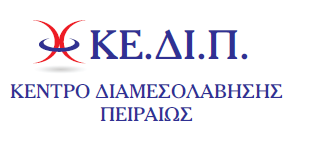 ΑΝΑΚΟΙΝΩΣΗ ΑΠΟΝΟΜΗΣ ΠΤΥΧΙΩΝ ΚΑΙ ΠΙΣΤΟΠΟΙΗΤΙΚΩΝ	Το Κέντρο Διαμεσολάβησης Πειραιώς θα πραγματοποιήσει την Τρίτη, 28 Μαρτίου 2017 και ώρα 18:30, στην αίθουσα εκδηλώσεων του Δικηγορικού Συλλόγου Πειραιώς (Ηρώων Πολυτεχνείου αρ. 47, 1ος όροφος) την απονομή πτυχίων των Διαπιστευμένων Διαμεσολαβητών και Πιστοποιητικών παρακολούθησης του προγράμματος εκπαίδευσης Τραπεζικής Διαμεσολάβησης.         Ο Πρόεδρος                                         Ο Διευθυντής ΚατάρτισηςΓιώργος Σταματογιάννης                              Στέλιος Μανουσάκης 